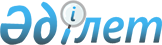 О некоторых вопросах передачи государственного имущества из республиканской собственности в коммунальную собственностьПостановление Правительства Республики Казахстан от 22 августа 2017 года № 497.
       В соответствии с постановлением Правительства Республики Казахстан от 1 июня 2011 года № 616 "Об утверждении Правил передачи государственного имущества, закрепленного за государственными юридическими лицами, из одного вида государственной собственности в другой" Правительство Республики Казахстан ПОСТАНОВЛЯЕТ:
      1. Передать в установленном порядке из республиканской собственности в коммунальную собственность Восточно-Казахстанской области республиканское государственное казенное предприятие "Семипалатинский финансово-экономический колледж имени Рымбека Байсеитова" Министерства образования и науки Республики Казахстан как имущественный комплекс.
      2. Комитету государственного имущества и приватизации Министерства финансов Республики Казахстан совместно с Министерством образования и науки Республики Казахстан и акиматом Восточно-Казахстанской области в установленном законодательством порядке осуществить необходимые мероприятия, вытекающие из пункта 1 настоящего постановления.
      3. Утратил силу постановлением Правительства РК от 19.08.2022 № 581.


      4. Настоящее постановление вводится в действие со дня его подписания.
					© 2012. РГП на ПХВ «Институт законодательства и правовой информации Республики Казахстан» Министерства юстиции Республики Казахстан
				
      Премьер-МинистрРеспублики Казахстан

 Б. Сагинтаев
